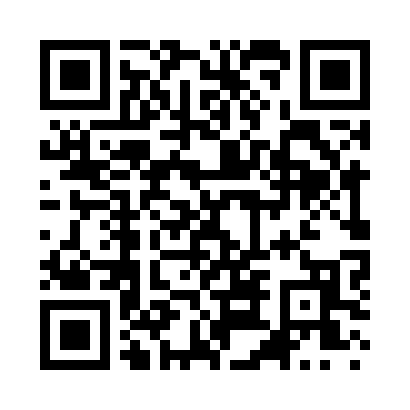 Prayer times for Branningville, Pennsylvania, USAMon 1 Jul 2024 - Wed 31 Jul 2024High Latitude Method: Angle Based RulePrayer Calculation Method: Islamic Society of North AmericaAsar Calculation Method: ShafiPrayer times provided by https://www.salahtimes.comDateDayFajrSunriseDhuhrAsrMaghribIsha1Mon3:485:301:045:068:3810:202Tue3:495:311:055:068:3810:203Wed3:505:311:055:068:3810:194Thu3:515:321:055:068:3810:195Fri3:525:331:055:078:3710:186Sat3:535:331:055:078:3710:187Sun3:535:341:055:078:3710:178Mon3:545:341:065:078:3610:169Tue3:555:351:065:078:3610:1510Wed3:575:361:065:078:3610:1511Thu3:585:371:065:078:3510:1412Fri3:595:371:065:078:3510:1313Sat4:005:381:065:078:3410:1214Sun4:015:391:065:078:3310:1115Mon4:025:401:065:078:3310:1016Tue4:035:411:075:068:3210:0917Wed4:055:411:075:068:3110:0818Thu4:065:421:075:068:3110:0719Fri4:075:431:075:068:3010:0620Sat4:085:441:075:068:2910:0521Sun4:105:451:075:068:2810:0322Mon4:115:461:075:058:2710:0223Tue4:125:471:075:058:2710:0124Wed4:145:481:075:058:269:5925Thu4:155:491:075:058:259:5826Fri4:165:501:075:058:249:5727Sat4:185:511:075:048:239:5528Sun4:195:511:075:048:229:5429Mon4:205:521:075:048:219:5230Tue4:225:531:075:038:209:5131Wed4:235:541:075:038:199:49